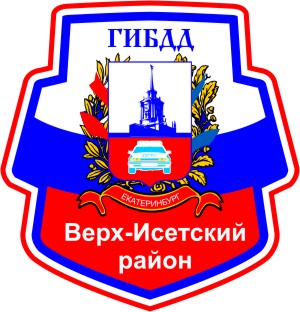   ГИБДД СООБЩАЕТ:За 12 месяцев 2017 годана территории Верх-Исетского района г. Екатеринбурга зарегистрировано 5992  дорожно-транспортное происшествие, в которых  ПОГИБЛО  15 человек, РАНЕНО 177, из них 19 детей. Основные нарушения водителей: - Несоответствие скорости конкретным условиям движения -2318 ДТП  - Несоблюдение очередности проезда - 1020ДТП. - Несоблюдение условий, разрешающих движение транспорта задним ходом – 861 ДТП- Нарушение правил перестроения– 489ДТП.- Неправильный выбор дистанции– 455 ДТП.- Нарушение требований сигналов светофора– 98 ДТП. - Нарушение требований дорожных знаков– 67 ДТП- Выезд на полосу встречного движения – 7 ДТП	 - Нарушение правил обгона – 6 ДТП- Нарушение правил проезда пешеходного перехода – 6 ДТПОсновные нарушения пешеходов:- Неподчинение сигналам регулирования (пешеход) – 10 - Переход через проезжую часть в неустановленном месте  - 14 - Нахождение на проезжей части – 2    - Переход проезжей части вне пешеходного перехода – 3- Неожиданной выход из-за стоящего ТС – 2 - Переход проезжей части в запрещённом месте – 1Соблюдайте правила дорожного движения!Будьте внимательны на дороге!Не подвергайте себя опасности!